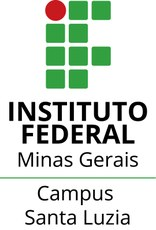 PLANO DE ENSINO DE DISCIPLINA - ENSINO REMOTO EMERGENCIAL PLANO DE ENSINO DE DISCIPLINA - ENSINO REMOTO EMERGENCIAL PLANO DE ENSINO DE DISCIPLINA - ENSINO REMOTO EMERGENCIAL PLANO DE ENSINO DE DISCIPLINA - ENSINO REMOTO EMERGENCIAL Professor:Professor:Professor:Professor:Curso:Disciplina:Disciplina:Disciplina:Turma:Período/Ano/Série: Período/Ano/Série: Período/Ano/Série: Organização didática (marcar):  ⎕ Disciplina ⎕Projeto (inter ou multidisciplinar)Organização didática (marcar):  ⎕ Disciplina ⎕Projeto (inter ou multidisciplinar)Organização didática (marcar):  ⎕ Disciplina ⎕Projeto (inter ou multidisciplinar)Organização didática (marcar):  ⎕ Disciplina ⎕Projeto (inter ou multidisciplinar)Carga Horária Semestral/Anual (horas): Carga Horária Semanal (minutos): Carga Horária Semanal (minutos): Carga Horária Semanal (minutos): EMENTAOBJETIVO GERALOBJETIVOS ESPECÍFICOS CONTEÚDO PROGRAMÁTICOMETODOLOGIA DE ENSINO - PARA O ENSINO REMOTO EMERGENCIALRECURSOS DIDÁTICOS AVALIAÇÃORECUPERAÇÃOCRONOGRAMA REFERÊNCIAS BÁSICA E COMPLEMENTAR